Temeljem članka 28. Zakona o odgoju i obrazovanju u osnovnoj i srednjoj školi Školski odbor Osnovne škole Fažana  na sjednici održanoj  29.rujna 2017. a na prijedlog Učiteljskog vijeća donosi:ŠKOLSKI KURIKULUM za školsku godinu 2017./2018. 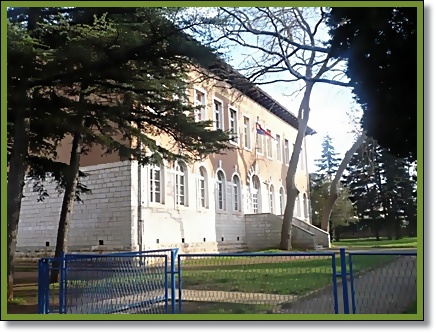 	Predsjednica Školskog odbora:  	 	 	 	      Ravnatelj:         Dalija Brnić, dipl. iur.	 	 	 	        Marijana Starčić,prof. Cilj je i zadatak školskog kurikuluma omogućiti stjecanje široke razine općeg odgoja i obrazovanja, stjecanje temeljnih znanja potrebnih čovjeku za život i mogućnost daljnjeg školovanja. Opće obrazovanje podrazumijeva primjenu najdjelotvornijih načina poučavanja odgojno-obrazovnim sadržajima koji su temelj za razvijanje intelektualnih, društvenih, estetskih, stvaralačkih, moralnih, tjelesnih i drugih sposobnosti, te razvijanje praktičnih vještina i odlika osobnosti. Potrebno je stvoriti novu kulturu ponašanja koja će pridonijeti razvoju aktivnih i odgovornih pojedinaca, otvorenih za promjene, motiviranih i osposobljenih za cjeloživotno učenje. Razvijati opredijeljenost za europski suživot na način da se prihvaćaju nove društveno-kulturne vrijednosti i standardi, ali da se istodobno čuvaju vlastita kultura i povijest te nacionalni identitet.Cilj je školskog kurikuluma:osigurati sustavan način učenja o svijetu, prirodi, društvu, ljudskim dostignućima, o drugima i sebi te zadovoljiti specifične pojedinačne interese učenika.poticati i kontinuirano unapređivati intelektualni, tjelesni, estetski, društveni, moralni, i duhovni razvoj učenika u skladu s njihovim sklonostima i sposobnostima.stvoriti mogućnost da svako dijete uči i bude uspješnoosposobiti učenike za samostalno učenje, naučiti ih kako učiti i pomoći im u učenjupripremiti učenike za mogućnosti, izazove, iskušenja koje ih čekaju u životupoučiti učenike vrijednostima dostojnih čovjeka, ljudskim pravima i pravima djeceupoznati učenike sa sadržajima i načelima zdravog življenjapoučiti učenike načelima poštivanja različitosti i interkulturalnog razumijevanjaodgojiti učenike za moralno rasuđivanje te slobodu mišljenja, svijesti i savjesti.           Nadalje cilj je kurikuluma stvaranje ugodnog školskog ozračja koje će održavati interes i motivaciju učenika te poticati na stvaralački i kreativan rad i učenje. Neophodno je stvaranje takvog ozračja među učiteljima koje se temelji na međusobnom poštivanju, iskrenosti, razumijevanju, solidarnosti i timskom radu te razvijanje samovrednovanja i kod učenika i kod učitelja glede unapređenja obrazovnog procesa. Poželjno je uključivanje roditelja kao aktivnih sudionika u ostvarenju postavljenih odgojno-obrazovnih ciljeva te razvijanje trajne suradnje s društvenom zajednicom u obliku tribina, tematskih sastanaka, organiziranja različitih priredbi, akcija i manifestacija. Potrebno je razvijati redovitu i trajnu suradnju s roditeljima u smislu jasno podijeljene odgovornosti glede ostvarivanja ciljeva odgoja i obrazovanja u školi i obveza učenika kod kuće. Također treba voditi računa o djelotvornoj iskoristivosti vremena u školi.  VIZIJA ŠKOLE SVAKI UČENIK MOŽE USPJETI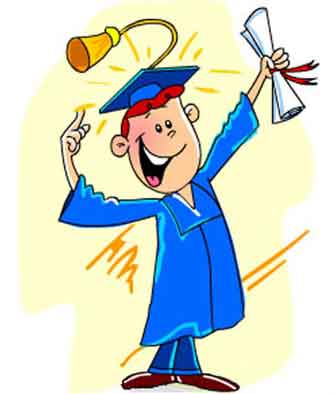 MISIJA ŠKOLEIzgraditi školu u koju će svaki učenik ići s osmjehom, ostvariti svoje najviše potencijale i razviti osobnu odgovornost i samokontrolu. Škola u kojoj ćemo razvijati sretnog učenika.Sadržaj:RAZREDNI ODJELI ( I. – VIII. razreda )DOPUNSKA NASTAVA ( I. - IV. razred ) DOPUNSKA NASTAVA (V. - VIII. razred )DODATNA  NASTAVA ( I. - IV. razred ) DODATNA NASTAVA (V. - VIII. razred )IZVANNASTAVNE AKTIVNOSTIIZBORNA NASTAVAPRODUŽENI BORAVAKPROJEKT ( I. – VIII. razreda )IZVANUČIONIČKA NASTAVA ( I. – VIII. razreda )KULTURNA I JAVNA DJELATNOST ŠKOLERAZREDNI ODJELI OD I.- VIII.DOPUNSKA NASTAVARazredna nastava od I. - IV. razreda DOPUNSKA  NASTAVAPredmetna nastava od V. - VIII. razreda DODATNA  NASTAVA Razredna nastava od I.- IV. razredaPredmetna nastava od V.- VIII. razredaIZVANNASTAVNE AKTIVNOSTI - RNIZVANNASTAVNE AKTIVNOSTI – PNPLAN RADA IZBORNE NASTAVE   PRODUŽENI BORAVAK    PROJEKTI  IZVANUČIONIČKA NASTAVA   OD I.-VIII.PLAN KULTURNE I JAVNE DJELATNOSTI ŠKOLENapomena:Dokumentacija u privitku.KLASA: 602-01/17-01/14URBROJ:2168-02-01-17-01PREDSJEDNIK ŠKOLSKOG ODBORA:                                                                                RAVNATELJICA:Dalija Brnić, dipl. iur.                                                                                              Marijana Starčić,prof.UČITELJ-ICARAZREDNI ODJELTanja Paus1.aKristina Rogar2.aDubravka Petković2.bĐulijana Marjanović3.aMateja Brodarić3.bVesna Tićak4.aTatjana Kovačević4.bSamanta Košara Bužleta1.,2. PO PerojUČITELJ-ICARAZREDNI ODJELSlaven Bošković5.aTatjana Šipalo5.bPaola Krstulović6.aNada Mirolović6.bKristina Licul7.aAna Mirić7.bHana Kukoč Paun8.aKristina Klarić8.aRedni broj Učitelj/icaRazredni odjel Broj sati godišnjePredmet1.Tanja Paus1.a36Matematika-hrvatski jezik2.Kristina Rogar2.a36Matematika-hrvatski jezik3.Dubravka Petković2.b36Matematika-hrvatski jezik4.Đulijana Marjanović3a36Matematika-hrvatski jezik5.Mateja Brodarić3b36Matematika-hrvatski jezik6.Vesna Tićak4.a36Matematika-hrvatski jezik7.Tatjana Kovačević4.b36Matematika-hrvatski jezik8.Samanta Košara Bužleta1.i 2. r PO Peroj36Matematika-hrvatski jezik9.Dubravka Rajić1.-4.36Engleski jezikUKUPNO:324 sataRedni broj Učitelj/ica Razredni odjel Brojsati godišnjePredmet 1. Ivka Vučerić5.-8.36Hrvatski jezik 2. Jelena Anočić 5.a,5.b,6.a,7.a,7.b,8.a,8.b36Engleski jezik 3.Dubravka Rajić6.b36Engleski jezik4.Karmen Morsi5.-8.36Matematika5.Gojko Božić7.a,7.b,8.a,8.b36Fizika6.Jelena Mrđenović 7.a,7.b,8.a,8.b36KemijaUKUPNO:216Redni brojUčitelj/ica Razredni odjel Broj satigodišnjePredmet 1.Tanja Paus1.a36Matematika2.Kristina Rogar2.a36Matematika3.Dubravka Petković2.b36Matematika4.Đulijana Marjanović3a36Matematika5.Mateja Brodarič3b36Matematika6.Vesna Tićak4.a36Matematika7.Tatjana Kovačević4.b36Matematika8.Samanta Košara Bužleta1.i 2. r PO Peroj36MatematikaUKUPNO:288Redni broj Učitelj/ica Razredni odjel Broj satigodišnjePredmet 1.Kristina Klarić5.-8.36geografija2.Kristina Licul2.,3.,4.,5.,7.,36talijanski jezikUKUPNO:72NAZIV GRUPEUČITELJSatiGodišnjeRECIKLAŽNA GRUPAKRISTINA ROGAR36RUČNI RADOVIDUBRAVKA PETKOVIĆ36DOMAĆINSTVOĐULIJANA MARJANOVIĆ36KREATIVNA GRUPATATJANA KOVAČEVIĆ36LIKOVNA GRUPASAMANTA KOŠARA BUŽLETA36DRAMSKO - RECITATORSKAMAREJA BRODARIĆ36LIKOVNA GRUPATANJA PAUS36UNIVERZALNA SPORTSKAŠKOLATATJANA ŠIPALO36FOLKOLRTATJANA ŠIPALO36BAĆARIDENIS NEMEŠ36UKUPNO:360NAZIV GRUPEUČITELJSatiGodišnjeNJEMAČKA SKUPINAJELENA ANOČIĆ36DRAMSKO-RECITATORSKANADA MIROLOVIĆ36LIKOVNA GRUPAKALIĆ SENKA36KREATIVNA GRUPAKRISTINA KLARIĆ36KREATIVNI ČITATELJIIZABELA KAPUSTIĆ36VELIKI ZBORHANA KUKOČ PAUN36MALI ZBORHANA KUKOČ PAUN36MLADI TEHNIČARIVANJA VEKIĆ36PROGRAMERIANA MIRIĆ36GRUPA ZA WEBANA MIRIĆ36OSNOVE 3D PRINTAANA MIRIĆ36PRIRODNJACIJELENA MRĐENOVIĆ36PICCOLI GIORNALISTIKRISTINA LICUL36CRVENI KRIŽDUBRAVKA RAJIĆ36ODBOJKATATJANA ŠIPALO36FOLKLORTATJANA ŠIPALO36VJERA NA DJELUMARIJA GRAKALIĆ36POVJESNA GRUPASLAVEN BOŠKOVIĆ36UKUPNO:648PREDMETRAZREDNI ODJEL UČITELJTALIJANSKI JEZIK2.a,2.b,3.a,3.b,5a,5.b,7.a,7.bKristina LiculTALIJANSKI JEZIK6.a,6.b,8.a,8.b,2.POPPaola KrstulovićVJERONAUK-KATOLIČKI3.a, 3.b, 1.,2.POPDavor PapratovićVJERONAUK-KATOLIČKI1.a,1.b,2.a,2.b,5.ab.,6.ab,7.a,7.b,8.a,8.bMarija GraklalićVJERONAUK-ISLAMSKIKombinacija 1.-8.Omer OmanovićVJERONAUK- PRAVOSLAVNIKombinacija 1.-5.,6.-8.Goran PetkovićINFORMATIKA5.a, 5.b.,6.a,6.b,7.a,7.b,8.a,8.bAna MirićUČITELJ/ICARAZREDNI ODJELDenis NemešII., III.Ines ŠarićI., IV.Naziv projektaRazredni odjelVoditeljVrijemerealizacije( mjesec )100. dan škole2 – 3 i PB (1.,4.)Dubravka PetkovićVeljačaZimski olimpijski dan2 – 3 i PB (1.,4.)Kristina RogarVeljačaObiteljski dan2 – 3 i PB (1.,4.)Đulijana MarjanovićSvibanjDan planeta ZemljePO 1. i 2. PerojSamanta Košara BužletatravanjEksperimentalni dan2 – 3 i PB (1.,4.)Učitelji RNpo potrebiEko projekt2.i 3. r i PBUčitelji RNsvibanjOlimpijski dan5.a5.bTatjana ŠipaloSlaven BoškovićsvibanjVrtim zdravifilm7.a,7.bTatjana Šipalo31.12.2017.Strip u književnosti5.aNada MirolovićSvibanjStrip u književnosti5.bPaola KrstulovićSvibanjSat kodiranja7.a7.bKristina LiculAna MirićsvibanjVolim domovinu8.a8.bHana Kukoč PaunKristina KlaričsvibanjIgra nas spajaINAJelenaMrđenovićSvibanjBrnistraI.-VIII.Izabela KapustićSvibanjSkitam i ČitamČitateljski klubIzabela KapustićSvibanj3D LABINAAna MirićLipanjVježbaonicaV.-VIII.Tatjana ŠipaloI.i II.Obrazovno razdobljeDestinacijaBroj učenika Razredni odjelVoditeljBroj satiVrijemerealizacije( mjesec )Uži zavičaj251Tanja Paus6svibanjUži zavičaj 232.aKristina Rogar6svibanjUži zavičaj 222.b PO 1. I 2.PerojDubravka Petković Samanta Košara Bužleta6svibanjUži zavičaj433a, 3.b Đulijana Marjanović, Mateja Brodarič6svibanjKrašograd-Zagreb423.a,3.bĐulijana Marjanović, Mateja Brodarič2 danasvibanjRisnjak455a.,5bSlaven BoškovićTatjana Šipalo1 dansvibanjPrimorski i gorski kraj414.a i 4.bVesna TićakTatjana Kovačević3 danasvibanjIstra356.a,6.bPaola KrstulovićNada Mirolović1 dansvibanjKrk377.a,7.bKristinaLiculAna Mirić1 dansvibanjVukovar318.a,8.bHana Kukoč PaunKristina Klarić2 dana15.-17. svibnjaMJESECDATUMOBILJEŽAVANJENOSIOCI AKTIVNOSTIRujan10. 09.Dan HOO-aUčiteljice tzk26. 09. Europski dan jezikaUčitelji stranih jezika i HJ27. 09. Svjetski dan turizmaUčiteljica geografijeListopad06.-10. 10.Dječji tjedanSvi učitelji05. 10. Dan učiteljaSvi učitelji09. 10.Dan zahvalnosti za plodove zemlje15. 10. Svjetski dan pješačenjaUčitelji tzk16. 10. Svjetski dan hraneUčitelj prirode i biologije20. 10. Svjetski dan jabukaUčiteljice RN24. 10. Dan UNUčitelj povijesti27. 10.Međunarodni dan školskih knjižnicaknjižničar31. 10.Međunarodni dan štednjeUčiteljice RN15. 10.- 15.11. Mjesec knjigeknjižničar, učitelji HJ, učiteljice RNStudeni 01. 11. Svi sveti16. 11. Međunarodni dan tolerancijeSvi učiteljiProsinac01. 12. Svjetski dan AIDS-aUčiteljica biologije, razrednici, nositelj ŠPP03. 12.Međunarodni dan ljudi s invaliditetomNositelj ŠPP05. 12. Međunarodni dan volonteraPsiholog/pedagog06. 12.Dan sv. NikoleUčiteljice RNSiječanj15. 01. Dan međunarodnog priznanja RHSvi učitelji27. 01. Dan sjećanja na HolokaustUčitelj povijestVeljača21. 02. Međunarodni dan materinskog jezikaUčiteljice HJ, RN, knjižničar25. 02.„Dan ružičastih majica“ protiv nasilja u školamaSvi učitelji i stručni suradniciOžujak08. 03. Međunarodni dan žena11.03.Dani hrvatskog jezikaUčiteljice HJ, RN, knjižničar21. 03. Svjetski dan pjesništvaUčitelji HJ22. 03. Svjetski dan vodaUčitelji geografije, RN27. 03. Svjetski dan kazalištaUčitelji RN, HJTravanj22. 04.Dan planete ZemljeUčiteljica geografijeSvibanj11.05.Svjetski dan pisanja pisamaUčitelji HJ, RN15. 05. Međunarodni dan obiteljiSvi učitelji18. 05. Međunarodni dan muzejaUčiteljica LK22. 05. Međunarodni dan biološke raznolikostiUčitelj prirode i biol.24.05.Dan školeSvi učitelji i ičenici27. 05. Svjetski dan sportaUčiteljice tzklipanj18.06.Fažanski tanacSvi učitelji i učenici